Name of journal: World Journal of AnesthesiologyESPS Manuscript NO: 14980Columns: ReviewPharmacokinetics and pharmacodynamics of lignocaine: A reviewWeinberg L et al. Pharmacokinetics and pharmacodynamics of lignocaineLaurence Weinberg, Benjamin Peake, Chong Tan, Mehrdad Nikfarjam Laurence Weinberg, Anesthesia Perioperative Pain Unit, University of Melbourne, Victoria 3084, AustraliaLaurence Weinberg, Benjamin Peake, Chong Tan, Department of Anesthesia, Austin Hospital, Victoria 3084, Australia Laurence Weinberg, Mehrdad Nikfarjam, Department of Surgery, University of Melbourne, Victoria 3084, AustraliaMehrdad Nikfarjam, Department of Hepatobiliary Surgery, Austin Hospital, Victoria 3084, AustraliaAuthor contributions: Weinberg L, Peake B, Tan C and Nikfarjam M contributed to this paper.Conflict-of-interest: There are no conflicts of interests declared by any of the authors. Open-Access: This article is an open-access article which was selected by an in-house editor and fully peer-reviewed by external reviewers. It is distributed in accordance with the Creative Commons Attribution Non Commercial (CC BY-NC 4.0) license, which permits others to distribute, remix, adapt, build upon this work non-commercially, and license their derivative works on different terms, provided the original work is properly cited and the use is non-commercial. See: http://creativecommons.org/licenses/by-nc/4.0/Correspondence to: Laurence Weinberg, BSc, MD, MBBCh, MRCP, DipCritCareEcho, FANZCA, Department of Anesthesia, Austin Hospital, Studley Road, Victoria 3084, Australia. laurence.weinberg@austin.org.auTelephone: +61-3-94965000Fax: +61-3-94596421 Received: November 2, 2014Peer-review started: November 4, 2014First decision: November 27, 2014Revised: March 20, 2015Accepted: April 10, 2015Article in press:Published online: Abstract Lignocaine is an essential drug on Word Health Organisation essential drug list, considered efficacious, safe and cost‐effective for any health‐care system. Despite its ubiquitous use in medicine and surgery, there are few detailed reviews of its pharmacokinetics and pharmacodynamics. Being an amide-type local anesthetic and Class 1b antiarrhythmic, lignocaine is most frequently used clinically for its anesthetic and antiarrhythmic benefits. However, lignocaine has important antinociceptive, immuno-modulating, and anti-inflammatory properties. Information pertaining to the pharmacokinetics and pharmacodynamics of lignocaine was examined by performing a literature search of PubMed, Embase and Medline (via Ovid), pharmacology textbooks and online sources. We present a focused synopsis of lignocaine’s pharmacological composition, indications for use and mechanisms of action, focusing on its anti-inflammatory, immuno-modulating and analgesia effects. In addition we review the dosing regimes and infusion kinetics of lignocaine in the clinical setting. Finally, we review the evidence for ligocaine’s modulation of the inflammatory response during major surgery and its specific effects on cancer recurrence. These indirect effects of local anesthetics in tumor development may stem from the reduction of neuroendocrine responses to the stress response elicited by major surgery and tissue damage, enhanced preservation of immune-competence, in addition to opioid-sparing effects of modulating tumor growth. Key words: Lignocaine; Humans; Pharmacokinetics; Pharmacodynamics; Adult© The Author(s) 2015. Published by Baishideng Publishing Group Inc. All rights reserved.Core tip: Lignocaine is a widely used amide-type local anesthetic and Class 1b antiarrhythmic. In addition to its anesthetic and antiarrhythmic effects, lignocaine has important analgesic, antinociceptive, immuno-modulating, and anti-inflammatory properties. Understanding the pharmacokinetics and pharmacodynamics of lignocaine will enable clinicians to safely prescribe lignocaine in a variety of clinical settings.Weinberg L, Peake B, Tan C, Nikfarjam M. Pharmacokinetics and pharmacodynamics of lignocaine: A review. World J Anesthesiol 2015; In press   INTRODUCTIONLignocaine, commonly referred to as “Lidocaine”, is an amide local anesthetic agent and a Class 1b antiarrhythmic. Lignocaine is an essential drug on Work Health Organisation essential drug list, considered efficacious, safe and cost‐effective for any health‐care system. Despite its ubiquitous use in medicine and surgery, there are few detailed reviews of its pharmacokinetics and pharmacodynamics. We present a focused synopsis of lignocaine’s pharmacological composition, indications for use and mechanisms of action, focusing on its anti-inflammatory, immuno-modulating and analgesia effects. SEARCHSearch strategyInformation pertaining to the pharmacokinetics and pharmacodynamics of lignocaine was examined by performing a literature search of PubMed, Embase and Medline (via Ovid), pharmacology textbooks and online sources. Only articles in the English language and human studies were considered. There were no date restrictions applied to the Medline and Central searches. The last search update was in November 2014. The online databases were searched for the following terms: “lidocaine”, “lignocaine”, “humans”, “pharmacokinetics”,   “pharmacodynamics”,  “adult”. Specifically, clinical information relevant to the pharmacokinetics and pharmacodynamics of lignocaine was included in this literature review. Search resultsUsing a combined search strategy, a total of 7311 articles were revealed. A further search confining the results to “humans” and “English language” revealed 216 information sources and titles, of which 81 references were examined for analysis. A detailed review was undertaken that included the screening of manuscript or abstract titles against the key search criterion. A total of 120 articles were included in this review.BACKGOUND Nils Löfgren, Bengt Lundqvist, and Holger Erdtman were the three pioneers who were instrumental in the development of LL30, later developed into the solution known today as “lignocaine”. Lignocaine, as detailed by Professor Wildsmith[1-3], was first synthesized in 1942, approved for use in humans and launched in 1948 in Sweden, patented in United States (US) in 1948, and launched in 1949 after Food and Drug Administration approval. Lidocain and Xylocain were the original proprietary and trade names chosen for LL30: Lidocain because it is an acetanilide, and Xylocain because m-xylidide is the major reagent in its synthesis. In the  the “e” was added to each, hence the names Xylocaine and Lignocaine. Lignocaine was the generic name in the  from 1950 until Recommended International Non-proprietary Names were required by European law. The name was derived from the Greek “xylo”, or the Latin, “ligno”, both meaning “wood” originally[4].Interestingly, cardiologists discovered the antiarrhythmic effects of lignocaine accidentally during surgical procedures requiring the local anesthetic’s use.   Previous pharmacologic screening for novel cardiovascular drugs led to the discovery of anti-arrythmic and local anesthetic activity of local anesthetic agents. In this context it was demonstrated that local anesthetic agents were effective in suppressing ventricular arrhythmias, a property common to all Class 1 antiarrhythmic agents.PHARMACOLOGICAL COMPOSITIONLignocaine, 2-diethylaminoaceto-2’,6’-xylidide (C14H22N2O), is a amide local anesthetic and a Class 1b antiarrhythmic agent according to the Vaughn Williams classification[5]. A Class 1b antiarrhythmic agent binds to open sodium channels during phase 0 of the action potential, therefore blocking many of the channels when the action potential peaks. Lignocaine is a stable, crystalline, colourless solid whose hydrochloride salt is water soluble[6]. Solutions for injection are available with or without adrenaline. All lignocaine solutions should be protected from light and maintained at a room temperature of approximately 25 degree Celcius or 77 degree Fahrenheit[7].INDICATIONSThe indications of lignocaine include the requirement for local, neuraxial, regional or peripheral anesthesia by infiltration, block or topical application, or the prophylaxis or treatment of life-threatening ventricular arrhythmias. It has also been extensively used for chronic and neuropathic pain management, and more recently as an intravenous infusion for the management of postoperative analgesia and surgical recovery.MECHANISM OF ACTION Local anesthetic blockadeSimilar to other local anesthetics, the mechanism of action of lignocaine for local or regional anesthesia is by reversible blockade of nerve fibre impulse propagation[7]. Some local anesthetic is removed by tissue binding and circulation when lignocaine is infiltrated near a nerve[8]. The remaining anesthetic enters the nerve cells by diffusion through membranes. Lignocaine then binds to sodium channels, causing a conformational change that prevents the transient influx of sodium, therefore depolarisation[9]. All potentially excitable membranes are affected, however sensory fibres are blocked preferentially because they are thinner, unmyelinated and more easily penetrated[10]. Lignocaine’s onset of action is rapid, and blockade, whilst dependent of dose given, concentration used, nerves blocked and status of the patient, may last for up to five hours when administered as a peripheral nerve block[7].Antiarrhythmic effectsAn important indication for lignocaine is prophylaxis or treatment of life-threatening ventricular arrhythmias. The mechanism of action of lignocaine for its antiarrhythmic action is by direct effect on mammalian Purkinje fibres. By decreasing the slope of phase 4 and changing the excitability threshold, lignocaine reduces automaticity[9]. This results in a decrease of both the action potential length and the refractory period duration of the Purkinje fibres[11]. The PR interval, QRS and QT durations are not commonly effected by lignocaine[9]. There is no evidence of any important interactions between lignocaine and the autonomic nervous system, thus lignocaine has minimal effect on autonomic tone[11].Antinociceptive effectsThe antinociceptive effects of lignocaine are thought to be attributable to the blockade of neuronal sodium channels and potassium currents[12,13], and the blockade of presynaptic muscarinic and dopamine receptors[14,15]. Local anesthetics have also been shown to block sodium and potassium currents centrally at a spinal cord level, specifically targeting the spinal dorsal horn neurons, in addition to their generally accepted peripheral nerve blockade[13]. The mechanisms of these actions at the molecular level are complex and further characterization will be integral in our understanding of central neuraxial anesthesia. Anti-inflammatory effectsLignocaine has potential utility as a potent anti-inflammatory agent, although to date well-designed studies are lacking to substantiate its use in most clinical settings. A variety of lignocaine’s actions on inflammatory cells have been described. Accumulating data suggests that lignocaine’s powerful anti-inflammatory properties may be superior in many ways to nonsteroidal anti-inflammatory drugs and steroids, the traditional anti-inflammatory agents[16,17]. However lignocaine is not approved for this specific indication and potential risks of toxicity (see below), particularly in unmonitored patients, may negate its beneficial antiflammatory effects. Unfortunately, the specific molecular mechanisms involved in the migration of polymorphonuclear granulocytes and free radicals are not well known. Sodium channel blockade can be however excluded. Firstly, because in vivo local anesthetic solutions are active at lower concentrations than those required for blockade of the sodium channel, and secondly because sodium channels in vitro are often not even detectable in the cell lines that are being investigated[17].Whilst lignocaine’s antinociceptive effects are thought to be secondary to the blockade of neuronal sodium channels and potassium currents[12,13], and the blockade of presynaptic muscarinic and dopamine receptors[14,15], its anti-inflammatory effects are complex and multifactorial. In vitro pre-incubation of human polymorphonuclear granulocytes or monocytes with varying concentrations of lignocaine have been reported to inhibit leukotriene B4 release[18], Both leukotriene B4 and prostaglandin E2 can induce edema; therefore the blockade of these cells may explain lignocaine’s beneficial effects on tissue inflammation and edema prevention[19]. In these studies, the treatment of the peritoneum with intravenous local anesthetic solutions resulted in a reduction of the amount of Evans blue-albumen extravasated from areas of inflammation, with histological examinations supporting these clinical findings. However, in the perioperative setting, development of edema is complex and multifactorial. To evaluate the effects of intravenous lignocaine on the development of edema in this setting, further clinical studies are requiredLignocaine has been documented to block the release of Interleukin-1, an inflammatory mediator acting on polymorphonuclear granulocytes, which in turn activates phagocytosis, respiratory burst, degranulation and chemotaxis[16,17]. This reduction in the release of interleukins may also contribute to lignocaine’s anti-inflammatory effects. In vitro, lignocaine, at concentrations of 0.2-20.0 mM, has been shown to inhibit interleukin-1 production in peripheral blood mononuclear cells[18]. In vivo studies have shown that at high micromolar concentrations, lignocaine can inhibit histamine release from human leukocytes, mast cells, and cultured basophils[20]. Accordingly, the anti-inflammatory actions of lignocaine are thought to be attributable to lignocaine’s direct effects on macrophage and polymorphonuclear granulocyte function, in addition to its inhibition of the release of several critical markers of the inflammation cascade. Arachidonic acid (released from phospholipids) and the subsequent generation of bioactive eicosanoids have a critical function in the regulation of tissue preservation and the patho-physiological response to organ injury and ischemia[21]. This critical sequence of biological processes is modified by lignocaine’s action on the enzymes phospholipase A2, cyclooxygenase and lipoxygenase. Lignocaine interacts in a dual manner with phospholipase A2; causing inhibition of its activity at high concentrations and stimulating activity at lower concentrations[22,23]. Lignocaine has been shown to inhibit spontaneous prostaglandin biosynthesis, in early in vitro studies[24,25]. Lignocaine administration significantly inhibited prostanoid release and biosynthesis from human gastric mucosa in response to experimental damage[26-28]. In dogs with cardiac arrhythmias the release of prostaglandin was seen to be inhibited during systemic administration of lignocaine[29]. Lastly, topical lignocaine has been shown to inhibit prostaglandin release when used clinically for the treatment of burns in an animal model[30], confirming other studies that report reduced prostaglandin release from gastric mucosa as a result of lignocaine intervention[26]. These inhibitory effects on prostaglandin release may explain some of the powerful antinociceptive and anti-inflammatory effects of intravenous lignocaine described in patients with severe burns[31,32].Numerous in vivo and in vitro studies demonstrate the effects that lignocaine have on thromboxane B2 release[26,28,33]. Lignocaine has an inhibitory effect on thromboxane induced platelet aggregation, which may contribute to reduced incidence of venous thrombosis[34,35]. In addition, early studies demonstrate that lignocaine at low concentrations can powerfully inhibit the release of histamine from activated mast cells[36,37]. Lignocaine also has important effects on oxygen free radical production. The inhibition of free oxygen radical formation (such as superoxide anions) by lignocaine has been eloquently demonstrated in clinical trials[38,39]. The mechanism of action of this direct scavenging effect is due to lignocaine’s interaction with protein and phospholipid membranes, the interference with mitochondrial radical formation[40], and the prevention of free radical production[41].Antibacterial activityLignocaine has also been shown to possess antibacterial activity[16]. The potent effects of lignocaine on antimicrobial activity are related to lignocaine’s concentration and pharmacological structure. Structure is of lesser importance as both amide and ester type local anaesthetics can inhibit bacteria in high enough concentrations[42]. Lignocaine has been shown to have important inhibitory actions on various strains of bacterium, including important Gram-positive cocci such as Staphylococcus aureus and Streptococcus pneumonia, and Gram-negative bacteria such as Haemophilus influenza and Pseudomonas aeruginosa[16,43-46]. Lignocaine’s anti-bacteriacidal effects are poorly understood, however complex interactions between the local anesthetic solutions and the bacterial wall[47] or with macromolecules at the surface of the bacterium[44] have been implicated. Functional changes, which include the alterations in the membrane proteins and reductions of membrane fluidity that may be induced by electrostatic interactions between anionic membrane components and cationic local anesthetics, have been implicated mechanisms[45,48-49]. Consequently, various cell and membrane functions such as the DNA binding properties of the cell and membrane-bound ATPase activity may be inhibited[50,51]. The immuno-modulating and anti-inflammatory effects of lignocaine are summarized in Table 1.PHARMACOKINETICSHistoryOne of the earliest studies evaluating the pharmacokinetic properties of lignocaine was by Friden[52] in 1965. It was observed that lignocaine displayed a rapid onset of action, but of very short duration (between 10-20 min) after the intravenous administration of either 50 or 100 mg boluses doses. In the same year, Beckett et al[53,54] reported that lignocaine had a half-life of approximately 10 to 20 min one hour after the administration of an intravenous bolus. Two years later, Gianelly et al[55] reported that patients with occlusive coronary artery disease who were administered a continuous intravenous lignocaine infusion, without an initial loading dose, achieved acceptable plateau plasma concentrations within a 30 to 60 min period, suggestive of a 10 to 20 min half-life. Rowland et al[56] studied the ability of intravenous lignocaine to control ventricular arrhythmias in order to understand its disposition kinetics, and thus was able to establish safe and effective dosage regimens. Rowland reported a rapid early fall in lignocaine plasma levels after the administration a 50 mg bolus dose. The mean half-life was seven minutes. However, they also reported a significantly slower phase (a mean half-life of 108 min), related to the drug’s elimination. After a four-hour lignocaine infusion, the average elimination time of 108 min was similar to the elimination half-life of 96 to 108 min reported by Beckett et al[54]. Rowland found that lignocaine was primarily eliminated by metabolism, since urine collected 24 h after the bolus contained less than 4% of unchanged lignocaine. The range of elimination half-life was relatively narrow (73 to 133 min) among the subjects evaluated[56]. Beckett et al[54] also put forward that de-ethylation of lignocaine to monoethylglycine xylidide was the drug’s primary metabolic pathway.AbsorptionLignocaine’s pharmacokinetics have been studied in a variety of clinical models, which include healthy volunteers, subjects with chronic pain syndromes, and patients with cardiac failure[56-59]. The speed of onset of lignocaine is 1 to 5 min after local infiltration, and 5 to 15 min after peripheral nerve blockade. Lignocaine’s absorption is dependent upon the total dose administered, the route by which it is delivered, and blood supply to the site of injection[7]. In 1972, Scott et al[57] found that upon injection of lignocaine 400 mg, serum levels were highest following infiltration of vaginal mucosa and lowest following subcutaneous abdominal infiltration. Major nerve blocks and epidurals result in intermediate peak plasma levels. Irrespective of the administration site, peak serum levels occurred 20 to 30 min following injection. The addition of adrenalin (1:200000) to the local anesthetic solution reduced peak levels and delayed the rate of absorption. Protein bindingWhen lignocaine is given intravenously to normal subjects, the volume of distribution is 0.6-4.5 L/kg[60]. The plasma binding of lignocaine is inversely proportional to the drug concentration. It is 60% to 80% protein-bound at concentrations of between 1 and 4 mcg/mL[7]. Binding fraction also depends on the plasma levels of the acute phase reactant alpha-1-glycoprotein[9]. Lignocaine has been shown to cross the placenta and blood-brain barrier by simple passive diffusion. Given that proportion of maternal protein binding is greater than that foetal protein binding, the maternal total plasma concentration will be higher, however free lignocaine concentrations will remain the similar in both mother and fetus[7]. Fetal lignocaine concentration may be increased by transmembrane pH gradients, such as fetal acidosis, and associated ion trapping[9]. Lignocaine may exist in ionised or unionised form depending on the pH of the environment. As a weak basic drug, lignocaine tends to be more un-ionised and able to cross cell membranes in basic media[10]. In fetal acidosis lignocaine crosses the placenta in unionised form, becomes ionised given the acidic environment of the fetal circulation and becomes “trapped”, thus increasing fetal lignocaine concentration.Metabolism and eliminationLignocaine is dealkylated in the liver by the cytochrome P450 system forming numerous metabolites. Monoethylglycine xylidide and glycine xylidide are the key active metabolites, both of which have reduced potency but have comparable pharmacologic activity to lignocaine[9].   The only reported metabolite of lignocaine found to be carcinogenic in a rat model is 2, 6-xylidine[61]. Its pharmacologic activity is unknown. After the intravenous administration of lignocaine, monoethylglycine xylidide and glycine xylidide concentrations equate to approximate 11% to 36%, and 5% to 11%, respectively, of the total plasma lignocaine concentrations[62].Hepatic blood flow appears to be a limiting factor in lignocaine’s metabolism. The rate of metabolism is slower reduced in patients with congestive cardiac failure, chronic liver disease and hepatic insufficiency, and after acute myocardial infarction[63]. Lignocaine and its metabolites are predominantly renally excreted. Less than 10% of lignocaine is excreted without being metabolised[53,64].The total body plasma clearance of lignocaine in healthy volunteers has been reported to be approximately 10-20 mL/min per kilogram[62]. The majority of lignocaine elimination occurs in the liver, and since the total body plasma clearance of lignocaine is about 800 mL/min and hepatic blood flow is about 1.38 L/min[65,66], up to 60% of an oral dose is metabolised before entry into the systemic circulation. This accounts for the low plasma lignocaine concentrations observed following a the oral administration of 500 mg lignocaine hydrochloride[67].Elimination half-life is defined as the rate at which a local anesthetic is removed from the blood. Therefore, the time necessary for 50% reduction in lignocaine blood level is one half-life; two half-lives equates to a 75% reduction, three half-lives to an 87.5% reduction, four half-lives to a 94% reduction, five half-lives to a 97% reduction and six half-lives to a 98.5% reduction. The half-life of lignocaine has been shown to be approximately 100 min following either an infusion lasting less than 12 h or a bolus injection. In this setting lignocaine demonstrates linear pharmacokinetics[56]. However, following an intravenous infusion greater than 12 h, lignocaine exhibits nonlinear, or time-dependent pharmacokinetics. Patients who received prolonged lignocaine infusions following a myocardial infarction, were found to have lignocaine concentrations that continued to rise for approximately 48 h, with the half-life extending up to four hours[68].Maximum dosesThe maximum doses for lignocaine is based primarily on manufacturer recommendations and animal studies. Animal studies are frequently used to calculate a drug’s therapeutic index. This is derived or calculated from the median toxic dose and median effective dose ratio. It is important to note that the complexities found within human populations are not replicated in animal studies. General recommendations based on site of administration, use of vasoconstrictors, and patient factors such as age, hepatic, renal, cardiac diseases, and pregnancy have been attempted. However due to the lack of quality data, specific recommendations regarding generic maximum doses cannot be definitively made. Furthermore, recommended doses from manufacturers vary between countries. The intrathecal ED50 of lignocaine for a motor block (defined as the development any motor block in either leg within a five-minute-period) has been shown to be approximately 13.7 mg (95%CI: 13.1 to 14.4 mg)[69]. According to most manufacturers recommendations, the maximum dose of lignocaine for infiltration and regional nerve block techniques is 300 mg (approximately 4.5 mg/kg) or 500 mg (7 mg/kg) with 1:200000 adrenalin (based on a 70 kg patient). However, for neuropathic pain treatment in human subjects, the ED50 and ED90 of lignocaine has been reported as 372 mg and 416 mg respectively, although the resulting plasma levels were not evaluated[70]. Generally, however, from animal data, the ED50 of intravenous lignocaine for CNS toxicity is approximately 19.5 mg/kg (95%CI: 17.7 to 21.3 mg/kg) and 21 mg/kg (95%CI: 19.0 to 23.4 mg/kg) for electrocardiographic evidence of cardiac toxicity[71].Infusion kineticsAs discussed above, plasma concentrations of lignocaine differ widely, depending on the total dose administered, the method and route of delivery, and the vascularity of the site where it is injected. Plasma levels of between 0.5 and 5.0 mcg/mL (2-20 μmol/L) are required for many of reported clinical effects after both intravenous or subcutaneous administration[72]. A infusion of intravenous lignocaine administered at a dose of 2 to 4 mg/min results in plasma levels of between 1 and 3 mcg/mL after 150 min[73]. After 15 min of the same infusion, a 2 mg/kg intravenous bolus of lignocaine leads to peak plasma levels of 1.5 to 1.9 mcg/mL[74]. Subcutaneous lignocaine infusions may be advantageous over intravenous drug delivery methods because plasma levels are more stable, and therapeutic benefit may be achieved whilst avoiding the toxic effects of peaks and troughs associated with episodic drug administration or a prolonged continuous intravenous infusion[75].The aim of an intravenous lignocaine infusion is to achieve a therapeutic steady-state concentration while minimising systemic toxicity. The pharmacokinetic implication of using a lignocaine bolus dose prior to a continuous infusion is important. This technique increases plasma concentrations allowing therapeutic ranges to be achieved more quickly. Hsu et al[59] evaluated the lignocaine’s pharmacokinetics during 2-d infusion in patients who underwent cardiac surgery. These researchers concluded that lignocaine plasma concentrations are more accurately described using a two-compartment pharmacokinetic model, and advocated that lignocaine infusions should be dosed by body weight, with the infusion dose reduced after 24 h to avoid toxicity. The authors advocated that the ideal lignocaine continuous infusion protocol is a bolus/loading dose of 1 mg/kg, then an infusion at 50 mcg/kg per minute infusion for the first hour, then 25 mcg/kg per minute for the second hour, then 12 mcg/kg per minute for the following 22 h, and finally 10 mcg/kg per minute for the remaining 24 h. The pharmacokinetics of lignocaine are summarised in Table 2. ADVERSE REACTIONS AND TOXICITYGenerally, lignocaine toxicity can result when either the correct dose of lignocaine is inadvertently administered or delivered via the intravascular route, or when doses, even if given by the correct route, are excessive[76]. There are a number of factors that influence or directly affect the severity of lignocaine toxicity. These include the vascularity of the site of injection, speed of the injection, acid base status, and underlying hepatic or renal impairment. Lignocaine is metabolised by the liver, therefore severe hepatic dysfunction will significantly increase the both the risk and severity of toxicity[9]. In addition, given that lignocaine is protein bound, severe hypoalbuminaemia may also predispose to toxicity risk[9]. Acidosis increases the risk of toxicity because due to lignocaine dissociating from plasma proteins[7]. Lignocaine’s pharmacokinetics and antiarrhythmic effects may be potentiated or altered by beta-blockers, ciprofloxacin, cimetidine, clonidine, and phenytoin[6]. Beta-blockers such as propranolol and metoprolol can reduce lignocaine’s metabolism, whilst cimetidine and amiodarone reduce its clearance. Lignocaine’s interactions with phenytoin and ciprofloxacin are through their effects on the liver’s cytochrome system. Adverse effects of lignocaine and other amide local anesthetic agents are similar in nature[7]. These are summarised in Table 3.   Low plasma concentrations of lignocaine (less than 5 mcg/mL) are used in the clinical setting to suppress cardiac ventricular arrhythmias and status seizures, but seizure activity may be induced at higher concentrations. Seizures result from selective depression of central nervous system inhibitory tracts. As plasma lignocaine levels increase, all pathways are suppressed, resulting in respiratory arrest, cardiovascular collapse and coma[76]. Lignocaine toxicity may commence at concentrations greater than 5 mcg/mL, although convulsive seizures most often occur at concentrations greater than 10 mcg/mL. The adverse systemic effects of lignocaine toxicity are summarised in Table 3.CARCINOGENICITY AND MUTAGENICITYToxicity studies of 2, 6-xylidine, a lignocaine metabolite, have documented the development of nasal cavity adenomas and carcinomas in rats[6,77]. Nasal tumors were reported with daily doses of 900 mg/m2 (150 mg/kg) 2, 6-xylidine, but not with low dose (15 mg/kg) or control animals.LIGNOCAINE AND CANCER OCCURRENCE Whilst clear in vitro and in vivo evidence exists for the anti-inflammatory properties of lignocaine and its modulation of the inflammatory response during major surgery, the question of whether lignocaine can influence cancer outcomes following cancer surgery is a debatable topic. The indirect effects of local anesthetics in tumor development may stem from the reduction of neuroendocrine responses to the stress response elicited by major surgery and tissue damage, enhanced preservation of immune-competence, in addition to opioid-sparing effects of modulating tumor growth[78]. The plasma concentrations of local anesthetic agents, even when administered as part of a regional anesthestic technique or from infiltration around neoplastic tissue, are frequently in the millimolar range. These concentrations have been shown to have cytotoxic properties in vitro[79]. Other actions of local anesthetic agents on cancer cells may be through direct sensitisation of chemotherapy[80]. Protection against tumor cell invasion and suppression of tumor proliferation has been found with the infiltration of local anesthetic agents[79]. Furthermore, local anesthetics can modulate tumor biology[81], and lignocaine has been suggested to be a potent demethylating agent with cancer treatment potential[81].A retrospective study in patients with breast cancer who received paravertebral anesthesia with local anesthetic solutions during mastectomy showed considerable benefit with regard to metastatic spread[82]. These promising finding could not however be replicated in abdominal cancer patients[83-85]. When epidural anesthesia with a local anesthetic solution was utilized as part of a standardised anesthetic, Gupta et al[86] reported a reduction in all-cause mortality after resection of rectal cancer; but not after resection of cancer of the colon. Intraoperative epidural analgesia has been linked to increased three and five-year survivals, and increased recurrence-free interval in patients with from ovarian malignancy[87]. Patients with cervical cancer showed no significant survival effect associated with epidural anesthesia during brachytherapy[88], however the use of epidural anesthesia in patients hepatocellular carcinoma undergoing percutaneous radiofrequency ablation was not associated with a significant decrease in survival[89]. The equivocal results of these small observational studies indicate that there is distinct biological heterogeneity of the cancers being investigated, or that regional anesthesia with local anesthesia has no effect.Multiple factors can hamper perioperative immune competence. Surgery itself can result in significant cytokine and neuroendocrine responses, which can impair several immune functions and attenuate the adverse effects of natural killer cell function. Natural killer cells play an important role in preventing tumor spread[90]. Lignocaine may reduce the stress response to surgery; hence enhance natural killer cell response[91]. Perioperative immune competence may also be influenced by opioids, which have been shown to suppress multiple immune functions, including both humoral and cellular immune function[92-95]. If lignocaine is used as part of a patient’s anesthesia regime, less opioid may be required, resulting in less immune compromise. Appropriate analgesia may also reduce metastatic spread of cancer through preservation of natural killer cell function[96]. Finally, morphine is pro-angiogenic and may promote the release of factors that enhance tumor growth[97]. Lignocaine, therefore, may help to maintain immune function in the perioperative period by minimising the need for postoperative opioids and reducing general anesthesia requirements. The use of lignocaine in patients with prostate cancer remains equivocal[98-100]. Wuethrich et al[98] performed a retrospective study examining prostate cancer-related outcomes and the effects of the anesthesia technique in patients undergoing open radical retropubic prostatectomy. The authors reported a reduction in the risk of clinical cancer progression in a cohort of patients receiving epidural analgesia. However, there were no statistical differences in overall survival, cancer-specific survival, and biochemical recurrence-free survival. Similarly Biki et al[99] investigated recurrence of cancer of the prostate in men who underwent open prostatectomy under a general anesthetic with postoperative opioid for analgesia, or general anesthetic with epidural anesthesia/analgesia. They observed a significantly reduced risk of biochemical cancer recurrence when open prostatectomy surgery was performed with general anesthesia in combination with epidural analgesia. In contrast to these two retrospective analyses, more recently Tsui et al[100] performed an observational study investigating disease free-survival in patients undergoing open radical retropubic radical prostatectomy. There was no difference in clinically evident or biochemical occurrence of prostate cancer when comparing epidural and control groups. In summary, the question of whether lignocaine can modulate cancer recurrence has not yet been answered unequivocally. It is probable that only specific cancer types may be affected by the tumor-suppressive effects of lignocaine[81]. CONCLUSIONLignocaine is a unique amide local anesthetic and a Class 1b antiarrhythmic agent with ubiquitous use in medicine and surgery. Its use as a local and regional anesthetic agent and for the treatment and prophylaxis of life-threatening ventricular arrhythmias is well known. However, accumulating data suggests that in addition to its sodium channels properties, lignocaine possesses a wide range of in vitro and in vivo immuno-modulating, anti-inflammatory and anti-cancer effects that show immense promise in a variety of other clinical applications. These effects are often exerted at lower concentrations than needed for sodium channel blockade, and result from lignocaine’s complex interactions with other cellular systems[16,17,34]. The clinical applications of utilising lignocaine in the pharmacological armament for treating inflammatory conditions such as inflammatory bowel disease, acute lung injury, sepsis, burns, peritonitis, infections, myocardial infarction and reperfusion injury, and cancer recurrence continue to be areas of intense clinical research. In the context of anesthesia, patients where perioperative epidural analgesia is contraindicated, intravenous infusion of lignocaine could also be considered as an alternative intervention to modulate the postoperative inflammatory responses[17,34]. Lignocaine may be an important pharmacological agent in the influence and modulation of these responses in the practice of modern perioperative medicine. Finally, defining the roles of lignocaine in these clinical settings are necessary to obtain a more detailed appreciation of the complex mechanisms of lignocaine’s clinical utility. Maximizing lignocaines’s clinical benefits with its risks of toxicity and harm must be of paramount importance at all times. Well-designed large scale clinical trials are awaited to assess whether the immuno-modulating, anti-inflammatory, analgesic, and anticancer effects of lignocaine observed in both in vitro and in vivo experiments and small clinical trials can be safely applied to routine clinical practice[17].REFERENCES1 Wildsmith JAW. Lidocaine: A more complex story than simple chemistry suggests. The Proceedings of the History of Anaesthesia Society 2011; 43: 9-162 Wildsmith JAW. Centenary of procaine (well not really!). Reading: Conservatree Print and Design, 20053 Erdtman H, Löfgren N. Über eine neue gruppe von lokalanäthestisch wirksamen verbindungen. Svensk Kemisk Tidskrift 1946; 49: 163-744 Pearson J. Lignocaine. 10th ed. Oxford: Oxford University Press, 20015 Williams V. Classification of antiarrhythmic drugs. 1st ed. Sodertaje: AB Astra, 19706 Limited PP. Lignocaine injection: Product information. Pfizer Pty Limited, 20067 Xylocaine and xylocaine with adrenaline: Product information. AstraZeneca Pty Ltd A, 20108 The International Federation of Nurse Anesthetists Local Anesthetics. Available from: URL: http: //www.ifna-int.org/ifna/e107_files/downloads/l ectures/H1LocalAne.pdf9 Catterall W, Mackie K. Goodman and Gilman’s the pharmacological basis of therapeutics. 9th ed. New York: McGraw-Hill, 199610 Bryant B, Knights K. Pharmacology for Health Professionals. 3rd ed. Chatswood: Elsevier Australia, 201111 Lignocaine Hydrochloride injection: Product information. Amphastar Pharmaceuticals Inc U, 201012 Butterworth JF, Strichartz GR. Molecular mechanisms of local anesthesia: a review. Anesthesiology 1990; 72: 711-734 [PMID: 2157353 DOI: 10.1097/00000542-199004000-00022]13 Olschewski A, Hempelmann G, Vogel W, Safronov BV. Blockade of Na+ and K+ currents by local anesthetics in the dorsal horn neurons of the spinal cord. Anesthesiology 1998; 88: 172-179 [PMID: 9447870 DOI: 10.1097/00000542-199801000-00025]14 Aguilar JS, Criado M, De Robertis E. Inhibition by local anesthetics, phentolamine and propranolol of [3H]quinuclydinyl benzylate binding to central muscarinic receptors. Eur J Pharmacol 1980; 68: 317-326 [PMID: 7202495 DOI: 10.1016/0014-2999(80)90529-4]15 Bittencourt AL, Takahashi RN. Mazindol and lidocaine are antinociceptives in the mouse formalin model: involvement of dopamine receptor. Eur J Pharmacol 1997; 330: 109-113 [PMID: 9253942 DOI: 10.1016/S0014-2999(97)00182-9]16 Cassuto J, Sinclair R, Bonderovic M. Anti-inflammatory properties of local anesthetics and their present and potential clinical implications. Acta Anaesthesiol Scand 2006; 50: 265-282 [PMID: 16480459 DOI: 10.1111/j.1399-6576.2006.00936]17 Hollmann MW, Durieux ME. Local anesthetics and the inflammatory response: a new therapeutic indication? Anesthesiology 2000; 93: 858-875 [PMID: 10969322 DOI: 10.1097/00000542-200009000-00038]18 Sinclair R, Eriksson AS, Gretzer C, Cassuto J, Thomsen P. Inhibitory effects of amide local anaesthetics on stimulus-induced human leukocyte metabolic activation, LTB4 release and IL-1 secretion in vitro. Acta Anaesthesiol Scand 1993; 37: 159-165 [PMID: 8383401 DOI: 10.1111/j.1399-6576.1993.tb03693.x]19 Rimbäck G, Cassuto J, Wallin G, Westlander G. Inhibition of peritonitis by amide local anesthetics. Anesthesiology 1988; 69: 881-886 [PMID: 3195759 DOI: 10.1097/00000542-198812000-00013]20 Yanagi H, Sankawa H, Saito H, Iikura Y. Effect of lidocaine on histamine release and Ca2+ mobilization from mast cells and basophils. Acta Anaesthesiol Scand 1996; 40: 1138-1144 [PMID: 8933856 DOI: 10.1111/j.1399-6576.1996.tb05577.x]21 Serhan CN. Eicosanoids in leukocyte function. Curr Opin Hematol 1994; 1: 69-77 [PMID: 9371262]22 Hendrickson HS, van Dam-Mieras MC. Local anesthetic inhibition of pancreatic phospholipase A2 action on lecithin monolayers. J Lipid Res 1976; 17: 399-405 [PMID: 133195]23 Hendrickson HS. The penetration of local anesthetics into phosphatidylcholine monolayers. J Lipid Res 1976; 17: 393-398 [PMID: 133194]24 Kunze H, Bohn E, Vogt W. Effects of local anaesthetics on prostaglandin biosynthesis in vitro. Biochim Biophys Acta 1974; 360: 260-269 [PMID: 4278080 DOI: 10.1016/0005-2760(74)90055-1]25 Horrobin DF, Manku MS. Roles of prostaglandins suggested by the prostaglandin agonist/antagonist actions of local anaesthetic, anti-arrhythmic, anti-malarial, tricyclic anti-depressant and methyl xanthine compounds. Effects on membranes and on nucleic acid function. Med Hypotheses 1977; 3: 71-86 [PMID: 197384 DOI: 10.1016/0306-9877(77)90057-3]26 Goel RK, Tavares IA, Nellgard P, Jonsson A, Cassuto J, Bennett A. Effect of lignocaine on eicosanoid synthesis by pieces of human gastric mucosa. J Pharm Pharmacol 1994; 46: 319-320 [PMID: 8051618 DOI: 10.1111/j.2042-7158.1994.tb03803.x]27 Flynn JT. Effect of lidocaine on hepatic prostanoid production in vitro following 2,4-dinitrophenol administration. Adv Shock Res 1983; 10: 149-159 [PMID: 6349294]28 Jönsson A, Cassuto J, Tarnow P, Sinclair R, Bennett A, Tavares IA. Effects of amide local anaesthetics on eicosanoid formation in burned skin. Acta Anaesthesiol Scand 1999; 43: 618-622 [PMID: 10408815 DOI: 10.1034/j.1399-6576.1999.430605.x]29 Mest HJ, Taube C, Förster W, Metsä-Ketelä T, Vapaatalo H. Influence of cardiac rhythm disturbances and antiarrhythmic drugs on the efflux of PGE, PGF2 alpha, cyclic AMP, and cyclic GMP in canine coronary sinus blood. Prostaglandins Med 1981; 7: 1-13 [PMID: 6269137 DOI: 10.1016/0161-4630(81)90002-1]30 Yregård L, Löwhagen PH, Cassuto J, Nilsson U, Lindblom L, Räntfors J, Tarnow P. A new technique for the analysis of endogenous mediators released following thermal injury. Burns 2001; 27: 9-16 [PMID: 11164659 DOI: 10.1016/S0305-4179(00)00077-2]31 Jönsson A, Cassuto J, Hanson B. Inhibition of burn pain by intravenous lignocaine infusion. Lancet 1991; 338: 151-152 [PMID: 1677068 DOI: 10.1016/0140-6736(91)90139-G]32 Cassuto J, Tarnow P. Potent inhibition of burn pain without use of opiates. Burns 2003; 29: 163-166 [PMID: 12615464 DOI: 10.1016/S0305-4179(02)00237-1]33 Yregård L, Cassuto J, Tarnow P, Nilsson U. Influence of local anaesthetics on inflammatory activity postburn. Burns 2003; 29: 335-341 [PMID: 12781610 DOI: 10.1016/S0305-4179(03)00006-8]34 Lo B, Hönemann CW, Kohrs R, Hollmann MW, Polanowska-Grabowska RK, Gear AR, Durieux ME. Local anesthetic actions on thromboxane-induced platelet aggregation. Anesth Analg 2001; 93: 1240-1245 [PMID: 11682405 DOI: 10.1097/00000539-200111000-00040]35 Modig J. Influence of regional anesthesia, local anesthetics, and sympathicomimetics on the pathophysiology of deep vein thrombosis. Acta Chir Scand Suppl 1989; 550: 119-124; discussion 124-127 [PMID: 2652963]36 Kazimierczak W, Peret M, Maśliński C. The action of local anaesthetics on histamine release. Biochem Pharmacol 1976; 25: 1747-1750 [PMID: 60105 DOI: 10.1016/0006-2952(76)90409-3]37 Suzuki T, Ohishi K, Kida J, Uchida M. Influence of pH on the inhibitory effects of local anesthetics on histamine release induced from rat mast cells by concanavalin A and compound 48/80. Eur J Pharmacol 1984; 98: 347-355 [PMID: 6202533 DOI: 10.1016/0014-2999(84)90283-8]38 Goldstein IM, Lind S, Hoffstein S, Weissmann G. Influence of local anesthetics upon human polymorphonuclear leukocyte function in vitro. Reduction of lysosomal enzyme release and superoxide anion production. J Exp Med 1977; 146: 483-494 [PMID: 195003 DOI: 10.1084/jem.146.2.483]39 Nakagawara M, Hirokata Y, Yoshitake J. [Effects of anesthetics on the superoxide releasing activity of human polymorphonuclear leukocytes]. Masui 1985; 34: 754-759 [PMID: 2993688]40 Mikawa K, Akamarsu H, Nishina K, Shiga M, Obara H, Niwa Y. Effects of ropivacaine on human neutrophil function: comparison with bupivacaine and lidocaine. Eur J Anaesthesiol 2003; 20: 104-110 [PMID: 12622492 DOI: 10.1017/S026502150300019X]41 Chan DS, Wang HH. Local anesthetics can interact electrostatically with membrane proteins. Biochim Biophys Acta 1984; 770: 55-64 [PMID: 6320881 DOI: 10.1016/0005-2736(84)90073-7]42 Feldman JM, Chapin-Robertson K, Turner J. Do agents used for epidural analgesia have antimicrobial properties? Reg Anesth 1994; 19: 43-47 [PMID: 8148293 DOI: 10.1097/00000542-199109001-00834]43 Aydin ON, Eyigor M, Aydin N. Antimicrobial activity of ropivacaine and other local anaesthetics. Eur J Anaesthesiol 2001; 18: 687-694 [PMID: 11553246 DOI: 10.1046/j.1365-2346.2001.00900.x]44 Fazly Bazaz BS, Salt WG. Local anaesthetics as antimicrobial agents: structure-action considerations. Microbios 1983; 37: 45-64 [PMID: 6410158]45 Raina JL. Local anesthetics block transient expression of inducible functions for transformation in Streptococcus sanguis. J Bacteriol 1983; 156: 450-454 [PMID: 6619099]46 Aldous WK, Jensen R, Sieck BM. Cocaine and lidocaine with phenylephrine as topical anesthetics: antimicrobial activity against common nasal pathogens. Ear Nose Throat J 1998; 77: 554-557 [PMID: 9693473]47 Schmidt RM, Rosenkranz HS. Antimicrobial activity of local anesthetics: lidocaine and procaine. J Infect Dis 1970; 121: 597-607 [PMID: 4393033 DOI: 10.1093/infdis/121.6.597]48 Burke PV, Kanki R, Wang HH. Effect of positively charged local anesthetics on a membrane-bound phosphatase in Acholeplasma laidlawii. Biochem Pharmacol 1985; 34: 1917-1924 [PMID: 2988562 DOI: 10.1016/0006-2952(85)90309-0]49 Tanji K, Ohta Y, Kawato S, Mizushima T, Natori S, Sekimizu K. Decrease by psychotropic drugs and local anaesthetics of membrane fluidity measured by fluorescence anisotropy in Escherichia coli. J Pharm Pharmacol 1992; 44: 1036-1037 [PMID: 1361554]50 Collura V, Letellier L. Mechanism of penetration and of action of local anesthetics in Escherichia coli cells. Biochim Biophys Acta 1990; 1027: 238-244 [PMID: 2204430 DOI: 10.1016/0005-2736(90)90313-D]51 Agarwal N, Kalra VK. Studies on the mechanism of action of local anesthetics on proton translocating ATPase from Mycobacterium phlei. Biochim Biophys Acta 1984; 764: 316-323 [PMID: 6231050 DOI: 10.1016/0005-2728(84)90102-6]52 Friden J. Antiarrhythmic drugs: Part VII. Amer Heart J 1965; 707: 13-715 [DOI: 10.1016/0002-8703(65)90399-6]53 Beckett A, Boyes R, Parker B. Determination of lignocaine in blood and urine in human subjects undergoing local analgesic procedures. Anaesthesia 1965; 20: 294-299 [DOI: 10.1111/j.1365-2044.1965.tb02533.x]54 Beckett A, Boyes R, Appleton P. The metabolism and excretion of lignocaine in man. J Pharm Pharmacol 1965; 18: 67-81 [DOI: 10.1111/j.2042-7158.1966.tb07965.x]55 Gianelly R, von der Groeben JO, Spivack AP, Harrison DC. Effect of lidocaine on ventricular arrhythmias in patients with coronary heart disease. N Engl J Med 1967; 277: 1215-1219 [PMID: 4862377 DOI: 10.1056/NEJM196712072772301]56 Rowland M, Thomson PD, Guichard A, Melmon KL. Disposition kinetics of lidocaine in normal subjects. Ann N Y Acad Sci 1971; 179: 383-398 [PMID: 5285383 DOI: 10.1111/j.1749-6632.1971.tb46915.x]57 Scott DB, Jebson PJ, Braid DP, Ortengren B, Frisch P. Factors affecting plasma levels of lignocaine and prilocaine. Br J Anaesth 1972; 44: 1040-1049 [PMID: 4639822 DOI: 10.1093/bja/44.10.1040]58 Vozeh S, Berger M, Wenk M, Ritz R, Follath F. Rapid prediction of individual dosage requirements for lignocaine. Clin Pharmacokinet 1984; 9: 354-363 [PMID: 6467768 DOI: 10.2165/00003088-198409040-00005]59 Hsu YW, Somma J, Newman MF, Mathew JP. Population pharmacokinetics of lidocaine administered during and after cardiac surgery. J Cardiothorac Vasc Anesth 2011; 25: 931-936 [PMID: 21616681 DOI: 10.1053/j.jvca.2011.03.008]60 Bennett PN, Aarons LJ, Bending MR, Steiner JA, Rowland M. Pharmacokinetics of lidocaine and its deethylated metabolite: dose and time dependency studies in man. J Pharmacokinet Biopharm 1982; 10: 265-281 [PMID: 7175699 DOI: 10.1007/BF01059261]61 Puente NW, Josephy PD. Analysis of the lidocaine metabolite 2,6-dimethylaniline in bovine and human milk. J Anal Toxicol 2001; 25: 711-715 [PMID: 11765029 DOI: 10.1093/jat/25.8.711]62 LMX4®: Product information. Orion Laboratories Ltd NZ, 201463 Hollunger G. On the metabolism of lidocaine. II. The biotransformation of lidocaine. Acta Pharmacol Toxicol (Copenh) 1961; 17: 365-373 [PMID: 13715411 DOI: 10.1111/j.1600-0773.1961.tb01655.x]64 Eriksson E, Granberg PO. Studies on the renal excretion of Citanest and Xylocaine. Acta Anaesthesiol Scand Suppl 1965; 16: 79-85 [PMID: 5851310 DOI: 10.1111/j.1399-6576.1965.tb00525.x]65 Rappaport AM. Hepatic blood flow: morphologic aspects and physiologic regulation. Int Rev Physiol 1980; 21: 1-63 [PMID: 6993392]66 Bradley K. The hepatic circulation: Handbook of physiology. 1st ed. Baltimore (Md): The Williams and Wilkins Co., 196367 Eisinger AJ, Hellier MD. Oral lignocaine. Lancet 1969; 2: 1303 [PMID: 4188009 DOI: 10.1016/S0140-6736(69)90841-1]68 LeLorier J, Grenon D, Latour Y, Caillé G, Dumont G, Brosseau A, Solignac A. Pharmacokinetics of lidocaine after prolonged intravenous infusions in uncomplicated myocardial infarction. Ann Intern Med 1977; 87: 700-706 [PMID: 931206 DOI: 10.7326/0003-4819-87-6-700]69 Camorcia M, Capogna G, Columb MO. Estimation of the minimum motor blocking potency ratio for intrathecal bupivacaine and lidocaine. Int J Obstet Anesth 2008; 17: 223-227 [PMID: 18501583 DOI: 10.1016/j.ijoa.2007.05.015]70 Khan Joad A, Burad J, Mehta C. Intravenous lignocaine infusion for neuropathic pain in cancer patients–a preliminary study. Indian J Anaesth 2002; 46: 360-36471 Cheung HM, Lee SM, MacLeod BA, Ries CR, Schwarz SK. A comparison of the systemic toxicity of lidocaine versus its quaternary derivative QX-314 in mice. Can J Anaesth 2011; 58: 443-450 [PMID: 21369774 DOI: 10.1007/s12630-011-9479-5]72 Collinsworth KA, Kalman SM, Harrison DC. The clinical pharmacology of lidocaine as an antiarrhythymic drug. Circulation 1974; 50: 1217-1230 [PMID: 4609637 DOI: 10.1161/01.CIR.50.6.1217]73 Wiklund L. Human hepatic blood flow and its relation to systemic circulation during intravenous infusion of lidocaine. Acta Anaesthesiol Scand 1977; 21: 148-160 [PMID: 322438 DOI: 10.1111/j.1399-6576.1977.tb01204.x]74 Tsai PS, Buerkle H, Huang LT, Lee TC, Yang LC, Lee JH. Lidocaine concentrations in plasma and cerebrospinal fluid after systemic bolus administration in humans. Anesth Analg 1998; 87: 601-604 [PMID: 9728837 DOI: 10.1097/00000539-199809000-00020]75 NHS Lanarkshire. Guidelines for the use of subcutaneous medications in palliative care. Available from: URL: http://www.nhslanarkshire.org.uk/Services/PalliativeCare/Documents/Guidelines%20for%20the%20use%20of%20Subcutaneous%20Medications%20in%20Palliative%20Care.pdf76 Becker DE, Reed KL. Local anesthetics: review of pharmacological considerations. Anesth Prog 2012; 59: 90-101; quiz 102-103 [PMID: 22822998 DOI: 10.2344/0003-3006-59.2.90]77 Tydén E, Tjälve H, Larsson P. Metabolic activation of 2,6-xylidine in the nasal olfactory mucosa and the mucosa of the upper alimentary and respiratory tracts in rats. Toxicol Sci 2004; 81: 263-272 [PMID: 15254337 DOI: 10.1093/toxsci/kfh219]78 Snyder GL, Greenberg S. Effect of anaesthetic technique and other perioperative factors on cancer recurrence. Br J Anaesth 2010; 105: 106-115 [PMID: 20627881 DOI: 10.1093/bja/aeq164]79 Perez-Castro R, Patel S, Garavito-Aguilar ZV, Rosenberg A, Recio-Pinto E, Zhang J, Blanck TJ, Xu F. Cytotoxicity of local anesthetics in human neuronal cells. Anesth Analg 2009; 108: 997-1007 [PMID: 19224816 DOI: 10.1213/ane.0b013e31819385e1]80 Esposito M, Fulco RA, Collecchi P, Zicca A, Cadoni A, Merlo F, Rosso R, Sobrero A. Improved therapeutic index of cisplatin by procaine hydrochloride. J Natl Cancer Inst 1990; 82: 677-684 [PMID: 2319610 DOI: 10.1093/jnci/82.8.677]81 Lirk P, Berger R, Hollmann MW, Fiegl H. Lidocaine time- and dose-dependently demethylates deoxyribonucleic acid in breast cancer cell lines in vitro. Br J Anaesth 2012; 109: 200-207 [PMID: 22542536 DOI: 10.1093/bja/aes128]82 Exadaktylos AK, Buggy DJ, Moriarty DC, Mascha E, Sessler DI. Can anesthetic technique for primary breast cancer surgery affect recurrence or metastasis? Anesthesiology 2006; 105: 660-664 [PMID: 17006061 DOI: 10.1097/00000542-200610000-00008]83 Gottschalk A, Ford JG, Regelin CC, You J, Mascha EJ, Sessler DI, Durieux ME, Nemergut EC. Association between epidural analgesia and cancer recurrence after colorectal cancer surgery. Anesthesiology 2010; 113: 27-34 [PMID: 20508494 DOI: 10.1097/ALN.0b013e3181de6d0d]84 Christopherson R, James KE, Tableman M, Marshall P, Johnson FE. Long-term survival after colon cancer surgery: a variation associated with choice of anesthesia. Anesth Analg 2008; 107: 325-332 [PMID: 18635504 DOI: 10.1213/ane.0b013e3181770f55]85 Myles PS, Peyton P, Silbert B, Hunt J, Rigg JR, Sessler DI. Perioperative epidural analgesia for major abdominal surgery for cancer and recurrence-free survival: randomised trial. BMJ 2011; 342: d1491 [PMID: 21447587 DOI: 10.1136/bmj.d1491]86 Gupta A, Björnsson A, Fredriksson M, Hallböök O, Eintrei C. Reduction in mortality after epidural anaesthesia and analgesia in patients undergoing rectal but not colonic cancer surgery: a retrospective analysis of data from 655 patients in central Sweden. Br J Anaesth 2011; 107: 164-170 [PMID: 21586443 DOI: 10.1093/bja/aer100]87 Lin L, Liu C, Tan H, Ouyang H, Zhang Y, Zeng W. Anaesthetic technique may affect prognosis for ovarian serous adenocarcinoma: a retrospective analysis. Br J Anaesth 2011; 106: 814-822 [PMID: 21436156 DOI: 10.1093/bja/aer055]88 Ismail H, Ho KM, Narayan K, Kondalsamy-Chennakesavan S. Effect of neuraxial anaesthesia on tumour progression in cervical cancer patients treated with brachytherapy: a retrospective cohort study. Br J Anaesth 2010; 105: 145-149 [PMID: 20573631 DOI: 10.1093/bja/aeq156]89 Lai R, Peng Z, Chen D, Wang X, Xing W, Zeng W, Chen M. The effects of anesthetic technique on cancer recurrence in percutaneous radiofrequency ablation of small hepatocellular carcinoma. Anesth Analg 2012; 114: 290-296 [PMID: 22104077 DOI: 10.1213/ANE.0b013e318239c2e3]90 Bar-Yosef S, Melamed R, Page GG, Shakhar G, Shakhar K, Ben-Eliyahu S. Attenuation of the tumor-promoting effect of surgery by spinal blockade in rats. Anesthesiology 2001; 94: 1066-1073 [PMID: 11465599 DOI: 10.1097/00000542-200106000-00022]91 O'Riain SC, Buggy DJ, Kerin MJ, Watson RW, Moriarty DC. Inhibition of the stress response to breast cancer surgery by regional anesthesia and analgesia does not affect vascular endothelial growth factor and prostaglandin E2. Anesth Analg 2005; 100: 244-249 [PMID: 15616085 DOI: 10.1213/01.ANE.0000143336.37946.7D]92 Sacerdote P, Bianchi M, Gaspani L, Manfredi B, Maucione A, Terno G, Ammatuna M, Panerai AE. The effects of tramadol and morphine on immune responses and pain after surgery in cancer patients. Anesth Analg 2000; 90: 1411-1414 [PMID: 10825330 DOI: 10.1097/00000539-200006000-00028]93 Shapiro J, Jersky J, Katzav S, Feldman M, Segal S. Anesthetic drugs accelerate the progression of postoperative metastases of mouse tumors. J Clin Invest 1981; 68: 678-685 [PMID: 7276167 DOI: 10.1172/JCI110303]94 Brand JM, Kirchner H, Poppe C, Schmucker P. The effects of general anesthesia on human peripheral immune cell distribution and cytokine production. Clin Immunol Immunopathol 1997; 83: 190-194 [PMID: 9143381 DOI: 10.1006/clin.1997.4351]95 Yeager MP, Colacchio TA, Yu CT, Hildebrandt L, Howell AL, Weiss J, Guyre PM. Morphine inhibits spontaneous and cytokine-enhanced natural killer cell cytotoxicity in volunteers. Anesthesiology 1995; 83: 500-508 [PMID: 7661350 DOI: 10.1097/00000542-199509000-00008]96 Ben-Eliyahu S, Shakhar G, Rosenne E, Levinson Y, Beilin B. Hypothermia in barbiturate-anesthetized rats suppresses natural killer cell activity and compromises resistance to tumor metastasis: a role for adrenergic mechanisms. Anesthesiology 1999; 91: 732-740 [PMID: 10485785 DOI: 10.1097/00000542-199909000-00026]97 Buggy DJ, Smith G. Epidural anaesthesia and analgesia: better outcome after major surgery? Growing evidence suggests so. BMJ 1999; 319: 530-531 [PMID: 10463878 DOI: 10.1136/bmj.319.7209.530]98 Wuethrich PY, Hsu Schmitz SF, Kessler TM, Thalmann GN, Studer UE, Stueber F, Burkhard FC. Potential influence of the anesthetic technique used during open radical prostatectomy on prostate cancer-related outcome: a retrospective study. Anesthesiology 2010; 113: 570-576 [PMID: 20683253 DOI: 10.1097/ALN.0b013e3181e4f6ec]99 Biki B, Mascha E, Moriarty DC, Fitzpatrick JM, Sessler DI, Buggy DJ. Anesthetic technique for radical prostatectomy surgery affects cancer recurrence: a retrospective analysis. Anesthesiology 2008; 109: 180-187 [PMID: 18648226 DOI: 10.1097/ALN.0b013e31817f5b73]100 Tsui BC, Rashiq S, Schopflocher D, Murtha A, Broemling S, Pillay J, Finucane BT. Epidural anesthesia and cancer recurrence rates after radical prostatectomy. Can J Anaesth 2010; 57: 107-112 [PMID: 19911247 DOI: 10.1007/s12630-009-9214-7]101 Nagy I, Woolf CJ. Lignocaine selectively reduces C fibre-evoked neuronal activity in rat spinal cord in vitro by decreasing N-methyl-D-aspartate and neurokinin receptor-mediated post-synaptic depolarizations; implications for the development of novel centrally acting analgesics. Pain 1996; 64: 59-70 [PMID: 8867247 DOI: 10.1016/0304-3959(95)00072-0]102 Sasagawa S. Inhibitory effects of local anesthetics on migration, extracellular release of lysosomal enzyme, and superoxide anion production in human polymorphonuclear leukocytes. Immunopharmacol Immunotoxicol 1991; 13: 607-622 [PMID: 1663527 DOI: 10.3109/08923979109019726]103 Eriksson AS, Sinclair R, Cassuto J, Thomsen P. Influence of lidocaine on leukocyte function in the surgical wound. Anesthesiology 1992; 77: 74-78 [PMID: 1610012 DOI: 10.1097/00000542-199207000-00011]104 Drucker M, Cardenas E, Arizti P, Valenzuela A, Gamboa A. Experimental studies on the effect of lidocaine on wound healing. World J Surg 1998; 22: 394-397; discussion 397-398 [PMID: 9523522 DOI: 10.1007/s002689900403]105 Lahav M, Levite M, Bassani L, Lang A, Fidder H, Tal R, Bar-Meir S, Mayer L, Chowers Y. Lidocaine inhibits secretion of IL-8 and IL-1beta and stimulates secretion of IL-1 receptor antagonist by epithelial cells. Clin Exp Immunol 2002; 127: 226-233 [PMID: 11876744 DOI: 10.1046/j.1365-2249.2002.01747.x]106 Hammer R, Dahlgren C, Stendahl O. Inhibition of human leukocyte metabolism and random mobility by local anaesthesia. Acta Anaesthesiol Scand 1985; 29: 520-523 [PMID: 2994345 DOI: 10.1111/j.1399-6576.1985.tb02246.x]107 Reynolds F. In response to ‘Local anaesthetic antibacterial activity’, Eldor J, Anaesthesia 2003; 58: 926-8. Anaesthesia 2003; 58: 1154 [PMID: 14616657 DOI: 10.1046/j.1365-2044.2003.03480.x]108 Kleinfeld J, Ellis PP. Effects of topical anesthetics on growth of microorganisms. Arch Ophthalmol 1966; 76: 712-715 [PMID: 4959392 DOI: 10.1001/archopht.1966.03850010714017]109 Liu K, Adachi N, Yanase H, Kataoka K, Arai T. Lidocaine suppresses the anoxic depolarization and reduces the increase in the intracellular Ca2+ concentration in gerbil hippocampal neurons. Anesthesiology 1997; 87: 1470-1478 [PMID: 9416732 DOI: 10.1097/00000542-199712000-00026]110 Schurr A, Spears B, Reid KH, West CA, Edmonds HL, Rigor BM. Lidocaine depresses synaptic activity in the rat hippocampal slice. Anesthesiology 1986; 64: 501-503 [PMID: 3963457 DOI: 10.1097/00000542-198604000-00015]111 Jönsson A, Mattsson U, Cassuto J, Heyden G. Quantification of burn induced extravasation of Evans blue albumin based on digital image analysis. Comput Biol Med 1998; 28: 153-167 [PMID: 9684091 DOI: 10.1016/S0010-4825(97)00038-3]112 Cassuto J, Nellgård P, Stage L, Jönsson A. Amide local anesthetics reduce albumin extravasation in burn injuries. Anesthesiology 1990; 72: 302-307 [PMID: 2301761 DOI: 10.1097/00000542-199002000-00016]113 Brown RH, Robbins W, Staats P, Hirshman C. Prevention of bronchoconstriction by an orally active local anesthetic. Am J Respir Crit Care Med 1995; 151: 1239-1243 [PMID: 7697259 DOI: 10.1164/ajrccm/151.4.1239]114 Groeben H, Foster WM, Brown RH. Intravenous lidocaine and oral mexiletine block reflex bronchoconstriction in asthmatic subjects. Am J Respir Crit Care Med 1996; 154: 885-888 [PMID: 8887580 DOI: 10.1164/ajrccm.154.4.8887580]115 Groeben H, Schwalen A, Irsfeld S, Stieglitz S, Lipfert P, Hopf HB. Intravenous lidocaine and bupivacaine dose-dependently attenuate bronchial hyperreactivity in awake volunteers. Anesthesiology 1996; 84: 533-539 [PMID: 8659780 DOI: 10.1097/00000542-199603000-00007]116 Dunst MN, Margolin K, Horak D. Lidocaine for severe hiccups. N Engl J Med 1993; 329: 890-891 [PMID: 8355763 DOI: 10.1056/NEJM199309163291222]117 Neeno TA, Rosenow EC. Intractable hiccups. Consider nebulized lidocaine. Chest 1996; 110: 1129-1130 [PMID: 8874292 DOI: 10.1378/chest.110.4.1129-a]118 Perry RS, Illsley SS. Basic cardiac electrophysiology and mechanisms of antiarrhythmic agents. Am J Hosp Pharm 1986; 43: 957-974 [PMID: 2871752]119 LIDODERM® (Lidocaine Patch 5%) Pennsylvania: Chadds Ford, 2010. Available from: URL: http://www.lidoderm.com/pdf/lidoderm_pack_insert.pdf120 Peat MA, Deyman ME, Crouch DJ, Margot P, Finkle BS. Concentrations of lidocaine and monoethylglycylxylidide (MEGX) in lidocaine associated deaths. J Forensic Sci 1985; 30: 1048-1057 [PMID: 4067534]P- Reviewer: Ajmal M, Gelman S, Ozcengiz D, Shorrab AAS- Editor: Gong XM L- Editor: E- Editor:Table 1	Immuno-modulating and anti-inflammatory effects of lignocaine                 Table 2 Summary of the pharmacokinetics of lignocaine Table 3 Adverse effects of lignocaine toxicityCNS: Central nervous system.EffectsImmuno-modulating and inflammatory actionsAnti-nociceptive and analgesic effects[12,16,17,34,101]Interaction with nociceptive pathwaysBlockade of neuronal sodium channelsBlockade of potassium currents Muscarinic receptor antagonistBlockade of dopamine receptorsGlycine inhibitorReduction in excitatory amino acidsReduction in thromboxaneRelease of endogenous opioid peptidesReduction in neurokininsRelease of ATP-adenosine triphosphate Wound healing effects[19,38, 39,102-104]Retardation by reduction of mucopolysaccharide and collagen synthesis Reduction in recruitment and metabolic response of Inhibition of thrombus formation Antithrombotic activityInhibition of platelet aggregation via blockade of calcium influxMobilization of intracellular calcium storesInhibition of oxygen free radical productionInhibition of inflammatory cytokinesInhibition of vascular permeability Inhibition of edema formationInhibition of immune cell mediators from monocytes[18,105]Inhibition of interleukin 1αInhibition of interleukin βInhibition of interleukin 8Inhibition of tumor necrosis factor Inhibition of immune cell mediators from neutrophils [18,24-26,28,33,102,106]Inhibition of prostaglandinsInhibition of thromboxanesInhibition of leukotrienesInhibition of lysosomal enzymesInhibition of free radicalsInhibition of immune cell mediators from mast cells[36]Inhibition of histamine releaseAnti-bactericidal effects[16-18,43-46,107]Inhibitory actions on Pseudomonas aeruginosaInhibitory actions on Escherichia coliInhibitory actions on Staphylococcus aureusInhibitory actions on Haemophilus influenzaInhibitory actions on Mycobacterium tuberculosisAnti-viral and anti-fungal effects[16,17,108]Inhibitory actions on Herpes simplex virusInhibitory actions on Candida albicansClinical effects in inflammation-related disease[109-117]Protective effects in acute lung injuryProtective effects in septic shockProtective effects in cardiac ischemiaBeneficial effects in ischemia-reperfusion injuriesProtective effects in interstitial cystitisProtective effects in ulcerative colitisProtective effects in ulcerative proctitisProtective effects in burn injuries Accelerated return of bowel function in major surgeryBlockade of airway hyperactivity in asthmaTreatment of intractable hiccups Beneficial effects in traumatic brain injurySystematic name 2-(diethylamino)-N-(2, 6-dimethylphenyl)acetamide(International Union of Pure and Applied Chemistry nomenclature)ClassAmideVaughan Williams classification Class IB antiarrhythmic agent.Molecular FormulaC14H22N2O,HCl,H2OStructural formula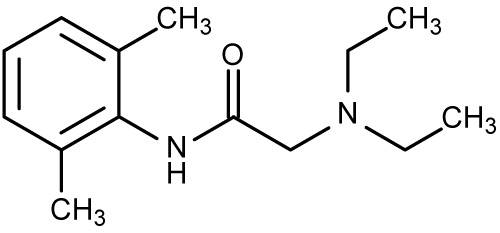 pKa7.86Molecular mass234.34 g/molPregnancy ClassAustralia: Class AUnited States: Class BTrade namesXylocainePreparationClear and colorlessSterile and preservative-freeIsotonicMechanism of action and effectsMyocardial depolarization: decreasesMyocardial automaticity: decreasesVentricular excitability during diastole: decreases (by a direct action on Purkinje network)Autonomic system: no effect Contractility: no effectBlood pressure: no effectAtrioventricular conduction: no effectAbsolute refractory period: no effect[9,118]DistributionIntravenous route: volume of distribution: 0.6 to 4.5 L/kg Transdermal route: (lignocaine 5% patch)[119]Approximately 70% bound alpha-1 glycoproteinAbsorption: depends on duration of application and the surface areaWhen 2100 mg (3x lignocaine 5% patches) applied over intact skin for 12 h: dose absorbed: 64 ± 32 mg; Cmax: 0.13 ± 0.06 mcg/mL; Tmax: 11 hProtein binding60% to 80% protein boundBiotransformation90% hepatic Metabolites: monoethylglycinexylidide and glycinexylidide (less potent toxic effects[120])Following intravenous dosing, monoethylglycinexylidide and glycinexylidide in plasma range from 11% to 36%, and from 5% to 11% of lignocaine concentrationsTransdermal application (lignocaine 5% patch): negligible metabolite concentrations[119]Half-life60 to 120 min Dose-dependent Biphasic distribution phase (7 to 9 min after intravenous loading dose)During prolonged (approximately 24 h) intravenous infusions: > 3 hTime to steady-state plasma concentrationContinuous intravenous infusion: 3 to 4 h (8 to 10 h in patients with acute myocardial infarction)Limited data regarding subcutaneous infusion. Therapeutic plasma concentration1.5 to 5 mcg/mL> 5 mcg/mL: toxic effects described Duration of actionIntravenous route: 10 to 20 minEliminationRenal excretion: 10% unchangedNot reliably removable by dialysisSystemic clearance: 10-20 mL/min per kilogramSystemEffectsCentral nervous system Biphasic effects Early: CNS excitation with seizuresLate: CNS depression, termination of convulsions, reduced level of consciousness, leading to respiratory depression and/or arrestMechanism: Local inhibition of inhibitory CNS pathways (CNS stimulation), then inhibition of inhibitory and excitatory pathways (CNS inhibition)Symptoms and signs Anxiety Dizziness or light headedConfusionEuphoriaTinnitusBlurring of vision or diplopiaNausea and vomitingTwitching and tremorsSeizures with reduced consciousnessCardiovascularGeneral effects Conduction block of neural impulsesPrevention of passage of sodium through sodium channelsStabilization of excitable membranesPrevention of the initiation and transmission of nerve impulsesAttenuation of phase 4 diastolic depolarizationReduction in automaticityReduction in absolute refractory period Increase in the ratio of effective refractory period: action potential durationDecrease in action potential durationVentricular fibrillation threshold: raised Higher serum concentrations Blockage of sodium channelsDepression of rate of depolarization during phase 0 of the cardiac action potentialRe-entrant arrhythmiasSuppression of conduction through the sinus and atrioventricular nodesSymptoms and signsBradycardiaHypotensionCardiovascular depressionCardiac arrestRespiratorySymptoms and signsTachypneaRespiratory depressionRespiratory arrestAllergic reactionsExtremely rareSymptoms and signsCutaneous lesions: urticaria, edemaAnaphylaxis 